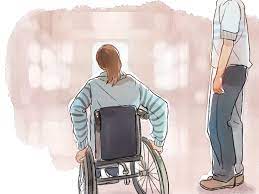 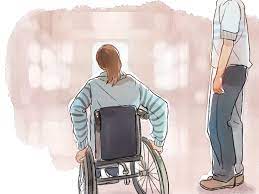 Naslov: Pružimo ruke, darujmo osmijeh i pozovimo sve u bolji svijetAutor scenarija poučavanja: Sonja Šare Predmet: Profesionalna komunikacija u sestrinstvuRazred:  3aProgram: medicinska sestra opće njege/medicinski tehničar opće njege Nastavna tema: Odnos medicinska sestra/medicinski tehničar i pacijent Razina izvedbene složenosti: srednja Ključni pojmovi: komunikacija, terminologija, osobe s invaliditetom, osnovne ljudske potrebe  Korelacije, interdisciplinarnost i međupredmetne teme: Etika u sestrinstvu, Zdravstvena njega opća, Opća načela zdravlja i njege, Zdravstvena njega zdravog djeteta i adolescenta, Učiti kako učiti, Zdravlje, IKT, OR, OSR, UKU, GOO.Ishodi učenja:  1. Istražiti terminologiju koja se koristi u opisivanju osoba s invaliditetom 2. Objasniti načine zadovoljavanja osnovnih ljudskih potreba osoba s invaliditetom 3. Argumentirati vlastita mišljenja i stavove o osobama s invaliditetom 4. Izdvojiti najčešće probleme koje imaju osobe s invaliditetom kod integracije u društvenu zajednicu5. Navesti primjere stigmatizacije osoba s invaliditetom*U zagradama su navedena slova koja označavaju aktivnosti ovog scenarija poučavanja, a njihovom se realizacijom doprinosi ostvarenju pojedinog ishoda.Očekivanja MPT:B 5.3. Učenik promiče toleranciju, različitost, međukulturno razumijevanje i demokratsko sudjelovanje u digitalnom okružju C 5.3. Učenik samoinicijativno i samostalno kritički procjenjuje proces i rezultate pretraživanja te odabire potrebne informacije između pronađenih informacija C 5.2. Učenik samostalno i samoinicijativno provodi složeno pretraživanje informacija u digitalnome okružju C 5.4. Učenik samostalno i odgovorno upravlja prikupljenim informacijama V B. 3. Sudjeluje u aktivnostima u školi i izvan škole za opće dobro B.5.1. Uviđa posljedice svojih i tuđih stavova/postupaka/izbora Učenik se koristi različitim strategijama učenja i samostalno ih primjenjuje u ostvarivanju ciljeva učenja i rješavanja problema u svojim područjima učenja A.3.4./5. Učenik kreativno djeluje u različitim područjima učenja A.4.4./5. Učenik samostalno kritički promišlja i vrednuje ideje C.5.3. Promiče kvalitetu života u civilnome društvu A.5.3.  Razumije važnost višedimenzionalnog modela zdravlja B.5.1.A. Procjenjuje važnost razvijanja i unapređivanja komunikacijskih vještina i njihove primjene u svakodnevnom životu C.5.2.A. Identificira i povezuje različite rizike za zdravlje i najčešće kronične zdravstvene smetnje te objašnjava postupke samopomoći /pomoći A.5.2. Upravlja emocijama i ponašanje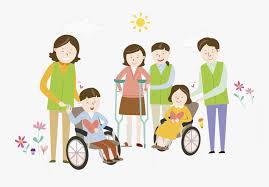 VREDNOVANJA:ZA UČENJELista 1. Nastavnik prati učenike u projektu „Pružimo ruke, darujmo osmijeh i pozovimo sve u bolji svijet“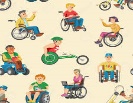 KAO UČENJE  NAUČENOG :  Obuhvaća nastavnu  cjelinu koje je poučavano kao uvod u projektne aktivnosti, a predviđeno je vremenikom pisanih provjera znanja u školama.Opis projekta: Osobe s invaliditetom imaju dugotrajna tjelesna, mentalna, intelektualna ili osjetilna oštećenja. Navedena oštećenja mogu zajedno s različitim preprekama spriječiti da potpuno i učinkovito sudjeluju u društvenoj zajednici. Od izuzetne je važnosti senzibilizacija javnosti o osobama s invaliditetom  kako bismo razumjeli načine na koji zadovoljavaju osnovne ljudske potrebe. U svijetu se provode brojni programi s ciljem smanjenja stigmatizacije i predrasuda o djeci s teškoćama u razvoju, kao i osoba s invaliditetom. Tim ove projektne nastave  čine tri grupe trećeg  razreda. Planiranje projektnih aktivnosti započelo je zajedničkim sastankom na kojem je dogovoren hodogram aktivnosti od izbora naslova, raspodjele zadataka do organizacije mini - konferencije u školi. Polazište u projektnim aktivnostima činili su rezultati dobiveni SWOT analizom koji su proveli učenici. Vremenski okvir za projektnu nastavu je (8 SATI VJEŽBI I 2 SATA  TEORIJE) Cilj projektne nastave bio je  ispitati načine zadovoljavanja osnovnih ljudskih potreba i odnos društvene zajednice  prema  osobama s invaliditetom. UPUTE UČENICIMA ZA PROJEKTNI ZADATAKProjekt: Pružimo ruke, darujmo osmijeh i pozovimo sve u bolji svijetŠkolska godina 2020./2021. Poštovani učenici dobro došli u projekt „Pružimo ruke, darujmo osmijeh i pozovimo sve u bolji svijet“Tijekom rada  na projektu važno je pridržavati se uputa  i ograničenja.U pripremnoj fazi potrebno je:Odrediti vrijeme za sve planirane faze projektaIstražiti literaturu i analizirati dobivene rezultate Izraditi SWOT analizuIdentificirati probleme koji se javljaju u prihvaćanju osoba s invaliditetom Nakon pripremne faze potrebno je:Nakon utvrđenih problema u terminologiji i zadovoljenju osnovnih potreba osoba s invaliditetom prikupiti  materijale za radionicu (kolaž papir, hamer papir, flomasteri…)Organizirati i provesti radionicuIzraditi prigodne plakate o terminologiji (ispravno/neispravno)Izraditi pozivnice za mini-konferenciju  „ Pružimo ruke, darujmo osmjeh, pozovimo ih u bolji svijet“Pozvati gosteSastaviti program (voditelji, muzičari, domjenak)Provedba mini-konferencije:Organizacija i preuređenje prostora učionice za prihvat gostijuPriprema domjenka (sendviči, voće, sokovi)Izvođenje programa prema  točkamaZahvala sudionicima i zajedničko druženje Zaduženja-aktivnosti za učenike i nastavnike nastavnik formira timove, u dogovoru s učenicima dodjeljuje zadatke za istraživački rad, nadzire rad učenika i usmjerava  ih u radu, pomaže u nabavci materijala, namirnica za domjenakučenici istražuju knjižničnu građu škole, internetske izvore             prikupljaju podatke odnosu društva prema osobama s invaliditetom            razgovaraju s  nastavnicima  koji se bave proučavanjem invaliditeta            prikupljaju njihove brošure i edukacijske materijale            raspravljaju na temu „obraćamo li se pravilno osobama s invaliditetom“            provode SWOT analizu             s nastavnicom raspravljaju o dobivenim rezultatima            kreiraju listu uočenih problema na kojima je potrebno raditi             provode radionicu i izrađuju plakate ispravno/neispravno            predlažu mjere za poboljšanje odnosa društva prema osobama s invaliditetom            izrađuju pozivnice i pozivaju goste            izrađuju program mini-konferencije            provode mini-konferenciju            planiraju i provode neformalno druženje uz domjenak            provode samoevaluaciju           FAZE PROJEKTA 1. FAZA PLANIRANJA  priprema učenika za odabranu temu- učenici su dobili upute za izbor literatureizrada plana provedbe projekta je obuhvatila:  određivanje mjesta i vremena rada, za svaku etapu utvrditi vremenski rok, izbor materijala i metode rada, podjela učenike u skupine,  podjela rada unutar skupina, predviđanje eventualnih poteškoće i načina kako ih ukloniti. 2. FAZA PROVEDBE prema zadanom planu i objedinjenje rezultata svih skupina na kraju dokumentiranje provedbe projekta, bilješke, fotografije 3. FAZA PREDSTAVLJANJA PROJEKTA prezentacija rezultata projekta i njegovo iznošenje u javnost - radionica b. prezentacija provedbe – izrada plakata, predavanja 4. FAZA VALORIZACIJEprocjena ostvarenosti cilja projekta b. kritička analiza cjelokupnog rada na projektu, teškoće i uspjesi Oblici rada kroz realizaciju projekta: individualni rad, rad u paru, grupni radMetode rada: oluja ideja, razmjena misli, diskusija rad na knjižničnoj građi, web literature, istraživački rad, kreativno stvaranje radionice i mini-konferencije *U zagradama su navedena slova koja označavaju aktivnosti ovog scenarija poučavanja, a njihovom se realizacijom doprinosi ostvarenju pojedinog ishoda.……………………………………………………………………………………………Opis aktivnosti:
Što trebamo znati o osnovnim pojmovima, modelima i pristupima?Učenici (treći razred za zanimanje medicinska sestra/medicinski tehničar) su na prethodnom nastavnom satu dobili pripremu za planiranu projektnu aktivnost u okviru koje su proučili sadržaj „Osnovni pojmovi, modeli i pristup osobama s invaliditetom“ iz publikacije Zdravstvena njega osoba s invaliditetom  autorice Marije Ljubičić. Učenici prihvaćaju plan kojim su predviđene projektne aktivnosti, planiraju proces učenja, potrebno vrijeme i upravljaju svojim aktivnostima. Nakon proučavanja navedene publikacije  provode SWOT analizu za poznate i nepoznate termine  u skrb za osobe s invaliditetom. Kada se definiraju pojmovi osobe s invaliditetom naglašava se kako su to „osobe  koje zbog svoje različitosti koja je nastala zbog bolesti ili povreda nisu u mogućnosti vlastitom snagom osigurati odgovarajući položaj u društvu.“ Definiranje osoba s invaliditetom nalazi se u dokumentima poput   Deklaracije o pravima osoba s invaliditetom, Konvencije o pravima osoba s invaliditetom, Zakonu o profesionalnoj rehabilitaciji i zapošljavanju osoba s invaliditetom, Sheratonska deklaracije i sl. Nakon provedene SWOT analize postavljam pitanje za učenike: 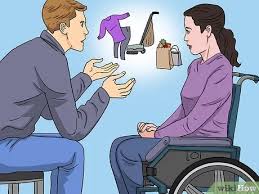 Imaju li svi ljudi na svijetu iste osnovne potrebe? Učenici su dobili zadatak da prouče sadržaj iz udžbenika Opća načela zdravlja i njege „Osnovne ljudske potrebe Virginije Henderson“. Učenici pristupaju proučavanju problema i do idućeg nastavnog sata će pripremiti diskusiju na temu“ Koja su nam znanja potrebna i trebamo li mijenjati svoje stavove prema osobama s invaliditetom?___________________________________________________________________Pripremimo  se za mini-konferenciju ?Nakon što su proučili literaturu i spoznali kako se u javnosti još uvijek koristi terminologija koja je stigmatizirajuća za osobe s invaliditetom učenici planiraju izradu plakata „ispravno/neispravno. Sastavljaju popis najčešćih termina koji su demotivirajući i stigmatizirajući za osobe s invaliditetom. (slijepci /osobe s oštećenjem vida; gluhi/osobe s oštećenjem sluha; osobe s posebnim potrebama/ osobe s invaliditetom…). Učenici uz pomoć nastavnice sastavljaju   popis predavača koje će pozvati na konferenciju i pripremaju pozivnice i plakat. U pripremi je i popis namirnica koje će se poslužiti na domjenku (zdrava hrana, voće: jabuke, banane, kruške, voćni sokovi…)___________________________________________________________________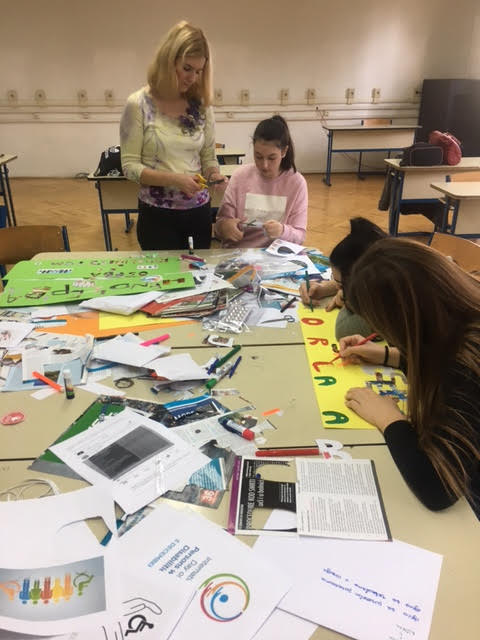 Krenimo s radionicom Pribor potreban za izradu plakata je pripremljen (hamer papir, flomasteri, ljepilo, kolaž papir…)  i učenici izrađuju plakate. Nakon što su izradili plakate pišu pozivnice i šalju na mail pozvanih predavača i gostiju. Dogovaraju muzički nastup s dvije točke učenika iz četvrtih razreda. Uz pomoć nastavnice dogovaraju slobodan termin u najvećoj učionici u školi. ___________________________________________________________________
Naša prva mini-konferencija Učenici u dogovoreno terminu započinju svoju prvu mini-konferenciju na temu „Osnovne ljudske potrebe osoba s invaliditetom“. Uvježbani u svojim ulogama voditelji svečano otvaraju mini-konferenciju, pozdravljaju sve prisutne, pozivaju redom goste da predstave svoji doprinos u integraciji osoba s invaliditetom u društvenu zajednicu. Vrijeme trajanja mini-konferencije je dva školska sata. Na skupu su prisustvovali nastavnici, učenici trećih i četvrtih razreda škole. Nakon konferencije druženje se nastavilo uz prigodni domjenak.   Uz druženje  opet učenje Po završenoj aktivnosti učenici provode samovrednovanje. Učenici su spoznali da osobe s invaliditetom imaju iste osnovne ljudske potrebe ako i ostali ljudi samo je način na koji ih zadovoljavaju različit i ovisi o stupnju njihove samostalnosti. Tijekom izlaganja pozvanih gostiju učenici su prepoznali nedostatke u svojim  stavovima o osobama s invaliditetom, prepoznali elemente diskriminacije i stigmatizacije. Za završetak projektnih aktivnosti naglasili su kako suvremeno društvo treba  biti spremno na izjednačavanje svih osoba bez obzira na nedostatke. Donesen je zaključak kako je potrebno   provoditi kontinuiranu edukaciju svih dobnih skupina s ciljem smanjenja diskriminacije i  povećanjem  kvaliteta života osoba s invaliditetom.  Dodatna literatura, sadržaj i poveznice:Ljubičić M. Zdravstvena njega osoba s invaliditetom. Sveučilište u Zadru. Zadar, 2014. Kozina M, Vičić-Hudorović V. Profesionalna komunikacija u sestrinstvu. Školska knjiga Zagreb. Zagreb, 2019. Prlić N. Opća načela zdravlja i njege. Školska knjiga Zagreb. Zagreb, 2014.Prlić N. Zdravstvena njega opća. Školska knjiga Zagreb. Zagreb, 2014.Ujedinjeni narodi. Deklaracija o pravima osoba s invaliditetom. Narodne novine.2005;47.Ujedinjeni narodi. Konvencija o pravima osoba s invaliditetom. 2006.Postupci potporePrije izvođenja aktivnosti učenicima s teškoćama podrobno objasnite način rada i provjerite jesu li razumjeli. Zadatke zadajte i napišite na primjeren način (prema Didaktičko-metodičkim uputama za učenike s teškoćama), a učenicima osigurajte dovoljno vremena za rješavanje. Učenike s teškoćama ne bi trebalo vremenski ograničavati u radu.Darovitim učenicima kojima je potrebno manje vremena za rješavanje zadataka  predlaže se izrada plakata u Canvi „Pomagala za osobe s invaliditetom“Učenik/učenica PotpunoDjelomično Nije ostvareno  je proučio/proučila upute za projektnu nastavuse pridržava svih koraka u projektnoj nastavipredlaže mjere za poboljšanje provodi samovrednovanje UčenikPotpuno Djelomično Izostaje identificira probleme osoba s invaliditetom  izdvaja načine na koji osoba zadovoljava potrebe   planira intervencije za uklanjanje nepravilnosti u pristupu osobama s invaliditetom je potaknuo/la druge na promjenu  stajališta prema osobama s invaliditetom ABCDE